НАКАЗПО ГАННІВСЬКІЙ ЗАГАЛЬНООСВІТНІЙ ШКОЛІ І-ІІІ СТУПЕНІВПЕТРІВСЬКОЇ РАЙОННОЇ РАДИ КІРОВОГРАДСЬКОЇ ОБЛАСТІвід 01 вересня 2020 року                                                                                        № 17-ус. ГаннівкаПро зарахування до списків учнівНАКАЗУЮ:Зарахувати до списку учнів 3 класу Ганнівської загальноосвітньої школи І-ІІІ ступенів:ДУДЕНКО Валерію Іванівну.Зарахувати до списку учнів 4 класу Ганнівської загальноосвітньої школи І-ІІІ ступенів:ОСТРОВСЬКОГО Дениса Сергійовича.Зарахувати до списку учнів 5 класу Ганнівської загальноосвітньої школи І-ІІІ ступенів:ШВЕЦЯ Андрія Олексійовича.Зарахувати до списку учнів 10 класу Ганнівської загальноосвітньої школи І-ІІІ ступенів:ІЩЕНКА Євгенія Васильовича.Зарахувати до списку учнів 6 класу Володимирівської загальноосвітньої школи І-ІІ ступенів, філії Ганнівської загальноосвітньої школи І-ІІІ ступенів:ДАРБАЄВА Олександра Артуровича.Зарахувати до списку учнів 8 класу Володимирівської загальноосвітньої школи І-ІІ ступенів, філії Ганнівської загальноосвітньої школи І-ІІІ ступенів:МАРКЕВІЧУСА Олексія Дмитровича.Зарахувати до списку учнів 1 класу Іскрівської загальноосвітньої школи І-ІІІ ступенів, філії Ганнівської загальноосвітньої школи І-ІІІ ступенів:ДЖУСЬ Ілону Юріївну.Зарахувати до списку учнів 9 класу Іскрівської загальноосвітньої школи І-ІІІ ступенів, філії Ганнівської загальноосвітньої школи І-ІІІ ступенів:КОВАЛЕНКА Романа Анатолійовича.Класним керівникам 3, 4, 5 та 10 класу Ганнівської загальноосвітньої школи І-ІІІ ступенів СОЛОМЦІ Т.В., ЛЯХОВИЧ Л.В., ЩУРИК Д.О. та КОВАЛЕНКОВІЙ С.М. зробити відповідні записи у класному журналі та оформити особові справи до 07.09.2020 року.Класним керівникам 6 та 8 класу Володимирівської загальноосвітньої школи І-ІІ ступенів, філії Ганнівської загальноосвітньої школи І-ІІІ ступенів ІЩЕНКО І.В., та ЛЯХОВИЧ І.Б. зробити відповідні записи у класному журналі та оформити особові справи до 07.09.2020 року.Класним керівникам 1 та 9 класу Іскрівської загальноосвітньої школи І-ІІІ ступенів, філії Ганнівської загальноосвітньої школи І-ІІІ ступенів БИРКУН І.В. та СИДОРЕНКО Н.М. зробити відповідні записи у класному журналі та оформити особові справи до 07.09.2020 року.11. Відповідальному за ведення алфавітної книги ПИСЛАРУ В.І. зробити відповідні записи в алфавітній книзі до 07.09.2020 року.12. Контроль за виконанням даного наказу покласти на заступника директора з навчально-виховної роботи Ганнівської загальноосвітньої школи І-ІІІ ступенів ГРИШАЄВУ О.В.Директор школи                                                                                            О.КанівецьЗ наказом ознайомлені:                                                                                  О.ГришаєваВ.ПисларуТ.СоломкаЛ.ЛяховичД.ЩурикС.КоваленковаІ.ІщенкоІ.ЛяховичІ.БиркунН.Сидоренко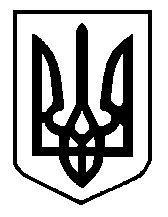 